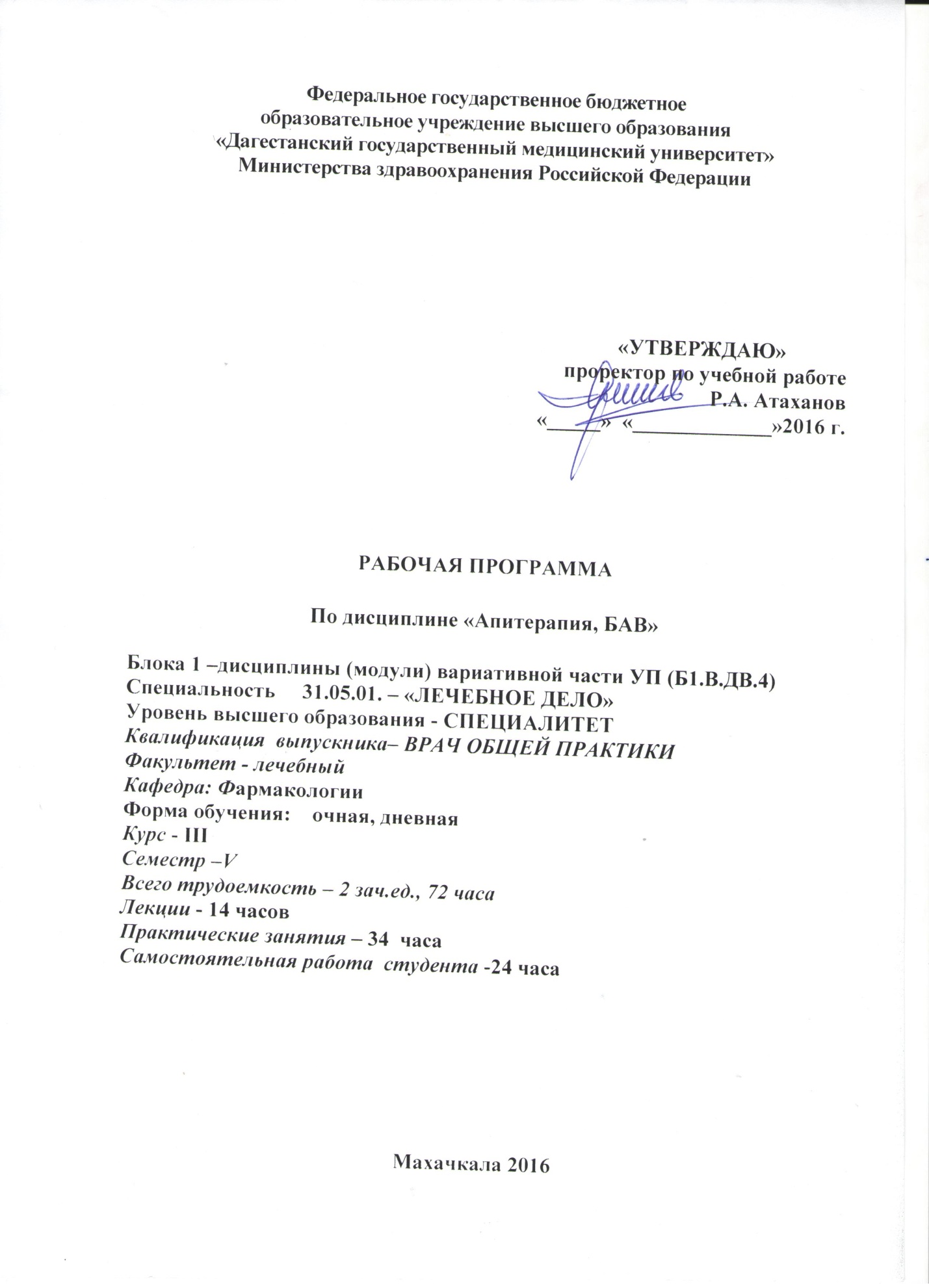 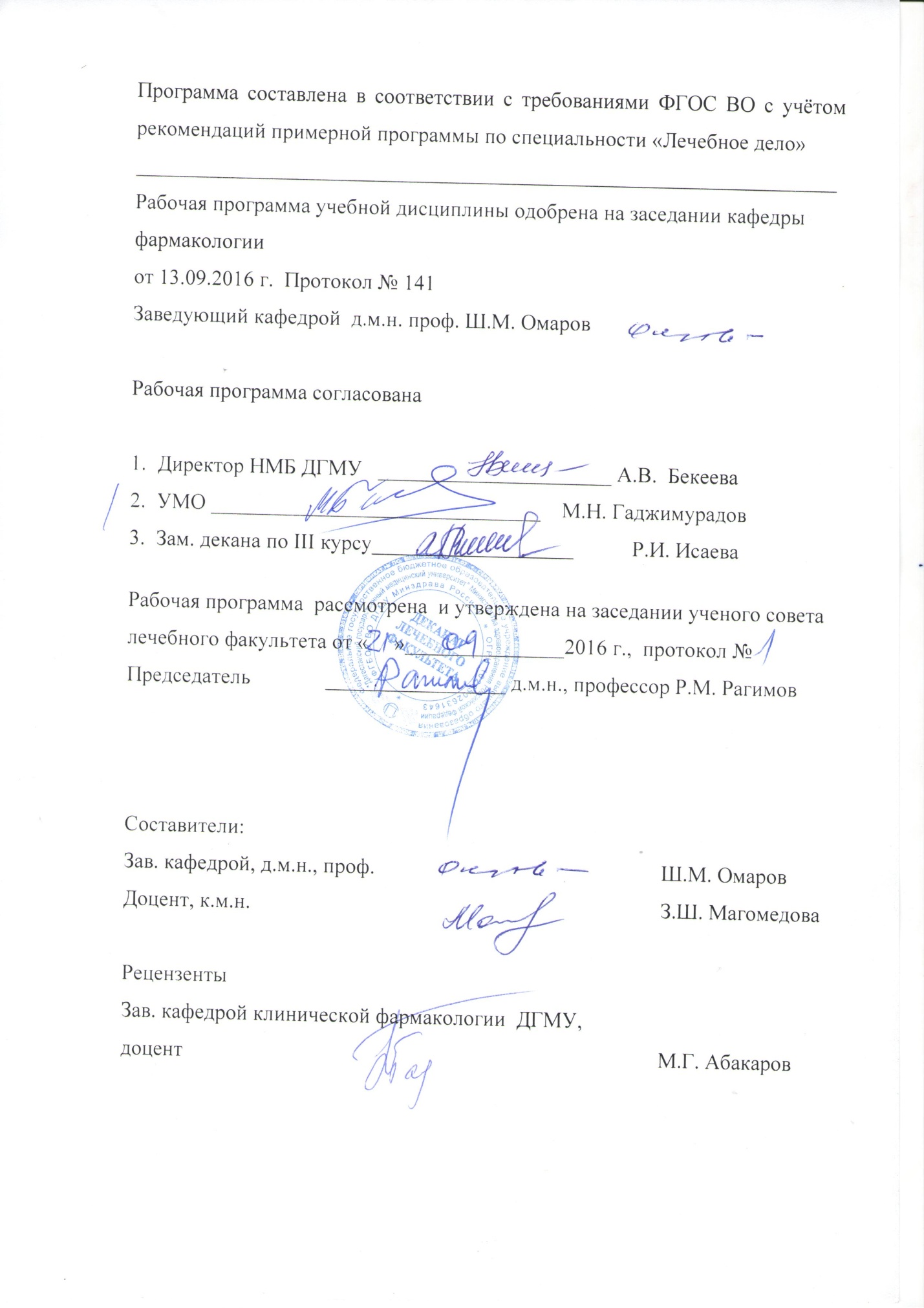 Пояснительная записка        Рабочая программа дисциплины разработана в соответствии с Федеральным государственным образовательным стандартом (ФГОС) высшего профессионального образования по специальности  31.05.01 «Лечебное дело» (уровень специалитета) с учётом рекомендаций примерной основной образовательной программы профессионального образования по специальности 31.05.01. «Лечебное дело»  и примерной (типовой) учебной программы дисциплины 1. Цели и задачи дисциплины:Цель  изучение учебной дисциплины «Апитерапия, БАВ» направлено на формирование и равитие у обучающихся следующих общекультурных (ОК), общепрофессиональных (ОПК) и профессиональных (ПК) компетенций:а) общекультурных компетенций (ОК)ОК – 1 способностью к абстрактному мышлению, анализу, синтезуб) общепрофессиональных (ОПК)ОПК – 1 готовностью решать стандартные задачи профессиональной деятельности с использованием информационных, библиографических ресурсов, медико - биологической терминологии, информационно-коммуникационных технологий и учетом основных требований информационной безопасности;Задачи дисциплины: В результате освоения дисциплины студент должен ЗНАТЬ: 1.  Место апитерапии в современной медицине. Владеть представлением о апитерапии, как одном из направлений развития медицинской науки и практики.2.  Химический состав, действующие вещества, механизм лечебного действия апипрепаратов.3.  Современные методы контроля качества прополиса, маточного молочка, пыльцы и перги.УМЕТЬ:1. Соблюдать правила медицинской этики и деонтологии; решать комплекс задач, связанных с взаимоотношениями врача и больного,2. Выбрать апипрепарат для лечения пациента в зависимости от особенностей его организма, возраста, характера сопутствующей патологии, аллергологического анамнеза, проводимой медикаментозной терапии;ВЛАДЕТЬ:1.  Основными правилами изготовления апипрепаратов.2.  Навыками выписывания рецептов на апипрепараты в различных лекарственных формах.3.  Информацией о возможности применения апипрепаратов при различных заболеваниях.4.  Навыками прогнозирования возможного взаимодействия апипрепаратов при комбинированном применении.2. Место дисциплины в структуре ОП ВОУчебная дисциплина «Апитерапия, БАВ» относится к вариативной части Блока 1 «Дисциплины (модули) Б1.В.ДВ.4, изучается в 5 семестре. Для её изучения необходимы знания, умения и навыки, формируемые предшествующими дисциплинами: латинский язык, биохимия, нормальная физиология. Изучение дисциплины необходимо для знаний, умений и навыков, формируемых последующими дисциплинами: факультетская терапия, клиническая фармакология.3. Требования к результатам освоения дисциплины: В результате изучения дисциплины студент должен: Знать:Классификацию и основные характеристики апипрепаратов, показания и противопоказания к их применению Побочные эффекты при применении апипрепаратовФармакологические свойства апипрепаратовУметь:Пользоваться учебной, научной, научно-популярной литературой, сетью Интернет для профессиональной деятельности;Анализировать действие апипрепаратов по совокупности их фармакологических свойств и возможность их использования для терапевтического лечения больных;Выбрать рациональный комплекс апипрепаратов для лечения пациентов при различных патологических состояниях;Учесть возможные побочные эффекты, определить необходимое медикаментозное лечение для оказания неотложной помощи при общих заболеваниях; Выбрать оптимальную дозу и путь введения апипрепаратов при конкретных заболеваниях.Владеть: Базовыми технологиями преобразования информации: текстовые, табличные редакторы; техникой работы в сети Интернет для профессиональной деятельности;Основами назначения апипрепаратов при лечении, реабилитации и профилактике различных заболеваний и патологических процессов.Структура и содержание учебной дисциплины.Содержание дисциплины:Тема 1. «Введение. История апитерапии. Место апитерапии в современной медицине. Развитие апитерапии в России и за рубежом. Научные исследования, направленные на теоретическое обоснование апитерапии как одного из направлений медицины».Содержание темы:1. Возникновение и развитие апитерапии.2. История апитерапии.3. Направления апитерапии по профилю использования.Тема 2. «Пчелиный яд».Содержание темы:Пчелиный яд, физиологические свойства пчелиного яда, химический состав. Физико-химические свойства пчелиного яда. Фармакодинамика пчелиного яда. Механизм действия. Чувствительность к пчелиному яду, лечение пчелиным ужалением.Действие пчелиного яда на организм. Аллергия и иммунитет к пчелиному яду. Практическое применение пчелиного яда в медицине. Способы введения яда в организм.Классификация реакций на ужаление пчел. Области применения пчелиного яда в медицине. Противопоказания к применению пчелиного яда. Неотложная помощь и лечение при отравлении пчелиным ядом. Фармацевтические препараты пчелиного яда и их практическое использование.Тема 3. «Прополис - натуральный продукт жизнедеятельности пчел».Содержание темы:1. Прополис - натуральный продукт жизнедеятельности пчел. Способы сбора, стандартизации и контроль качества. Состав и физико-химические свойства прополиса. Происхождение прополиса.2. Фармакологические свойства прополиса. Антибиотическое, антивирусное действие. Цитостатическое, противовоспалительное и анестезирующее действие. Миотропный эффект.3. Влияние прополиса на систему крови, антиоксидантное действие. Влияние на иммунную систему организма. Токсикологические исследования прополиса.4. Практическое использование прополиса в различных областях медицины (хирургии,  дерматологии,  гинекологии,  урологии,  стоматологии,  педиатрии,  оториноларингологии, гастроэнтерологии,  кардиологии,  эндокринологии, пульмонологии, лечении вирусных заболеваний).5. Фармацевтические препараты прополиса. Основные способы применения. Способы приготовления фармацевтических препаратов.Тема 4 «Маточное молочко»Содержание темы:1.  Маточное молочко. Физико-химические свойства, состав маточного молочка. Биологическая активность маточного молочка.2.  Фармакологические эффекты маточного молочка. Влияние на нейрогуморальные процессы. Иммуномодулирующий эффект. Токсикологические исследования маточного молочка.3.  Клиническое применение маточного молочка. Применение в дерматологии, геронтологии и гериатрии, офтальмологии, артрологии и ревматологии, гастроэнтерологии, гематологии, кардиологии, педиатрии.Тема 5 «Пчелиный мёд»Содержание темы:1.  Пчелиный мёд. Разновидности мёда. Физико-химические свойства мёда. Фармакологические эффекты. Противомикробные свойства мёда. Диетические, антитоксические свойства мёда.2.  Основы применения мёда с лечебной целью. Способы применения мёда и его препараты. Мёдолечение.Тема 6 «Пчелиная обножка, перга и воск»Содержание темы:1.  Состав и физико-химические свойства. Фармакологические свойства пчелиной обножки, перги и воска.2.  Практическое использование их в медицине.Тема 7 «Пчёлы и косметика»Содержание темы:1.Способы применения в медицинской косметике и парфюмерной промышленности.2.Медоносные растенияТематический план лекций по апитерапии для студентов 3 курса лечебного факультета (Vсеместр) очной формы обучения.Тематический план практических занятий по апитерапии(V семестр) очной формы обучения. Оценочные  средства для текущего контроля успеваемости, промежуточный аттестации по итогам освоения дисциплины и учебно-методическое обеспечение самостоятельной работы студентовДля самостоятельной работы студентам предлагается выполнить под руководством преподавателя учебно-исследовательскую работу по курсу биологически активные вещества природного происхождения.Темы рефератов:1.  Антивирусное действие прополиса.2.  Антиоксидантные свойства прополиса.3.  Фармацевтические препараты прополиса.4.  Способы приготовления фармацевтических препаратов прополиса.5.  Методы получения пчелиного яда.6.  Неотложная помощь и лечение при отравлении пчелиным ядом.7.  Фармакологические эффекты маточного молочка.8.  Практическое применение маточного молочка9.  Происхождение и методы получения пчелиного мёда.10.  Применение мёда и его препаратов.11.  Основные медоносные растения и их характеристика.12.  Химический состав и свойства перги и пчелиного воска.13.  Пчёлы и экология.Практические занятия проводятся в учебных аудиториях, оборудованных стендами и таблицами с информационным материалом.Количество студентов в группе составляет 10-13 человек.Контроль знаний студентов осуществляется на каждом практическом занятии:С помощью устного собеседования определяется и корректируется уровень знаний.С помощью программированных тестовых заданий по апитерапии определяется конечный уровень знаний.Контроль знаний на заключительных занятиях позволяет оценить степень усвоения студентами определенного раздела и осуществляется с помощью индивидуальных заданий, тестовых заданий, теоретических вопросов с последующим разбором и обсуждением результатов контрольных заданий.Контрольные вопросы по апитерапии:Биологическое действие прополиса Прополисотерапия в кардиологии (препараты, механизм действия).Показатели качества прополиса (внешний вид, цвет, запах, вкус, структура, консистенция, окисляемость, механизм применения и тд.)Способы сбора, стандартизации и контроль качества прополисаПрополисотерапия в лечении вирусных заболеваний Биологический состав прополисаБактериальные, бактериостатические и антивирусные свойства прополисаПрополисотерапия при лечении ожогов различной степени тяжести Основные фармацевтические препараты прополиса Опишите способы приготовления некоторых фармоцевтических препаратов на основе прополисаПрополисотерапия в офтальмологииМикроэлементарный состав прополисаПрополисотерапия в стоматологииФармацевтические препараты прополиса для лечения онкологических заболеванийСпособы сбора и хранения прополисаВлияние маточного молочка на ЦНС«Нативное» маточное молочко. Определение, состав, свойства.Применение маточного молочка для лечения заболеваний ССС. Перечислите препараты.Получение маточного молочка. Места сбора, техника сбора маточного молочка. Основные гигиенические требования при сборе, транспортировке и хранении маточного  молочка.Иммуномодулирующие свойства маточного молочка.Применение маточного молочка при женском и мужском бесплодии, импотенции.Механизм психостимулирующего действия маточного молочка. Перечислите препараты. Какие железы пчелы участвуют в образовании маточного молочка. Механизм выделения маточного молочка из организма пчелы.Как изменяется состав маточного молочка в процессе созревания. Техника получения маточного молочка. Фармацевтические препараты из маточного молочка.Применение маточного молочка в геронтологии и педиатрии (перечислить заболевания и препараты). Противоопухолевые свойства маточного молочка.Механизм антиканцерогенного действия маточного молочка.Фармакологические свойства маточного молочка.Препараты на основе маточного молочка для повышения лактации.Механизм их действия.Роль растений в жизни человека и пчелПчелиный мед, разновидности меда Мед и его фармакологические эффектыДиетические, антитоксические свойства меда Способы применения меда и его препараты Происхождение и методы получения пчелиного меда Способы применения меда в пульмонологии Ферментный состав медаЛечение заболеваний дыхательной системы пчелиным медомУглеводный состав меда Основные медоносные растения и их характеристикаФизико-химические свойства меда Противомикробные свойства меда Основные способы применения с лечебной целью Виды меда в зависимости от происхождения Основные виды действия меда на организм Влияние меда на иммунную систему Углеводы, входящие в состав медаРанозаживляющее действие медаЛечение заболеваний органов дыхания пчелиным медомУглеводный состав медаМед и способы его применения Мед и его фармакологические эффекты Мед (определение и способы его получения)Ферментный состав меда Диетические, антитоксические свойства меда Раздражающий эффект меда Мед в косметологии Охарактеризовать основные медоносные растения Физико-химические свойства медаОсновные виды действия меда на организм Углеводный состав меда Ферментный состав меда Пчелы и косметика Разновидности меда в зависимости от происхожденияЛечение ран, кожных и глазных заболеваний препаратами меда Наружное применение меда и смесей, содержащих мед.Перечислить основные растения – продуценты меда Фармакологические препараты пчелиного меда Тестовые заданияУкажите мазь, приготовленную на основе продуктов пчеловодства используемую при лечении ожоговАпизартронПропоцеум*ФиналгонВирапинВсе ответы верныеОсновными показаниями к применению пыльцы и перги являютсяАнемияХронический гепатитАлкоголизмПростатитВсе ответы верные*Указать основные компоненты, входящие в состав маточного молочкаВитаминыФерментыЖирыГормоныВсе верно*Какие витамины входят в состав прополиса?В1В12КРР*СКакие активные компоненты входят в состав прополиса?Растительные смолы*ГиалорунидазаТерпеноиды*МеллитинАпаминОтметить фармацевтические препараты, содержащие прополисАпилакАпифорВирапинПропоцеум*Пропасол*Отметить фармацевтические препараты, содержащие пчелиный ядАпизартрон*ПропасолВирапин*ТиаминАпифорК основным продуктам пчеловодства относятсяПчелиный ядМаточное молочкоПыльца и пергаПрополисВсе верно*Учебно-методические материалы по дисциплине.Основная литература.1.  Омаров Ш. М. Апитерапия. Ростов-на-Дону, 2009. – 352 с.Дополнительная литература.2.  Омаров Ш. М. Целебные тайны продуктов пчеловодства. – Махачкала, 1997. – 328 с.3.  Омаров Ш. М., Орлов Б. Н., Магомедова З. Ш., Омарова З. М. Апитерапия и здоровье человека. – Махачкала,2006, - 531с.4. Омаров Ш. М., Магомедова З. Ш., Омарова З. М. Основы апитерапии. – Махачкала, 2012, - 20с. Материально-техническое обеспечение дисциплиныКафедра располагает учебными аудиториями, оснащенными посадочными местами, столами, доской, мелом, 2 мультимедийными проекторами, 2 ноутбуками.Кафедра имеет 6 учебных аудиторий, 1 комната для заведующего кафедрой, 1 комната для доцентов и 1 комната – ассистентская.Кафедра имеет подсобное помещение для учебных пособий и технического оборудования. В библиотеке академии имеется фонд методических пособий по апитерапии, написанных сотрудниками кафедры.Методические рекомендации по организации изучения дисциплины.Обучение складывается из аудиторных занятий (48 часов), включающих лекционный курс (14 часов) и практические занятия (34 часа).По каждому разделу на кафедре разработаны методические рекомендации для студентов, а также методические указания для преподавателей. Все разработанные на кафедре методические рекомендации для лекций и практических занятий размещены на сайте кафедры.Исходный уровень знаний студентов определяется тестированием, текущий контроль усвоения предмета определяется устным опросом. Самостоятельная работа осуществляется написанием рефератов.Работа студента в группе формирует чувство коллективизма и коммуникабельность.Самостоятельная работа с литературой, написание рефератов, формирует способность анализировать медицинские и социальные проблемы, умение использовать на практике естественнонаучных, медико-биологических и клинических наук в различных видах профессиональной и социальной деятельности.п/№Номер/ индекс компетенцииСодержание компетенции или ее части (в соответствии с ФГОС и паспортами компетенций)В результате изучения учебной дисциплины обучающиеся должны:В результате изучения учебной дисциплины обучающиеся должны:В результате изучения учебной дисциплины обучающиеся должны:п/№Номер/ индекс компетенцииСодержание компетенции или ее части (в соответствии с ФГОС и паспортами компетенций)ЗнатьУметьВладеть123456ОК-1Способность  к абстрактному мышлению, анализу, синтезу общие закономерности фармакокинетики и фармакодинамики апипрепаратованализировать показатели фармакокинетики и особенности фармакодинамики апипрепаратов с учетом анатомо-физиологических особенностей навыками использования показателей фармакокинетики и зависимости параметров фармакодинамики от свойств апипрепаратов, режима дозирования условий их применения, особенностей и состояния организма для рациональной фармакотерапии   ОПК-1Готовность  решать стандартные задачи профессиональной деятельности с использованием информационных, библиографических ресурсов, медико- биологической терминологии, информационно-коммуникационных технологий и учетом основных требований информационной безопасности пути введения, механизмы всасывания, распределения и биотрансформации апипрепаратов, пути элиминации, механизмы действия апипрепаратов, фармакокинетические параметры.применять данную информацию применительно к отдельным апипрепаратамметодикой расчета основных фармакокинетических параметровВид учебной работыВид учебной работыВсегочасов/зачетныхединицСеместрыСеместрыВид учебной работыВид учебной работыВсегочасов/зачетныхединицVАудиторные занятия (всего), в том числе:Аудиторные занятия (всего), в том числе:4848Лекции (Л)Лекции (Л)1414Практические занятия (ПЗ),Практические занятия (ПЗ),3434Семинары (С)Семинары (С)Лабораторные работы (ЛР)Лабораторные работы (ЛР)Самостоятельная работа студента (СРС), в том числе:Самостоятельная работа студента (СРС), в том числе:2424Курсовая работа (КР)Курсовая работа (КР)Реферат (Реф) Расчетно-графические работы (РГ)Реферат (Реф) Расчетно-графические работы (РГ)Вид промежуточной аттестациизачет (3)Зэкзамен (Э)ИТОГО: Общая трудоемкостьчас.ЗЕТ722№ п/пНазвание темыЧасы1.История развития апитерапии. Краткие сведения о жизни пчел. Основные продукты пчеловодства.22.Прополис. Показатели качества прополиса. Состав и физико-химические свойства, фармакологические, противовоспалительные и анестезирующие свойства прополиса. Фармацевтические препараты прополиса.23.Пчелиный яд. Физиологические свойства пчелиного яда, его физико-химические свойства и состав. Фармакодинамика пчелиного яда, механизм действия.24.Пчелиный яд (продолжение). Классификация реакций на ужаление пчел. Первая помощь при отравлении пчелиным ядом. Препараты, содержащие пчелиный яд.25.Маточное молочко. Физико-химические свойства и состав. Биологическая активность. Фармакологические эффекты. Клиническое применение маточного молочка. Фармацевтические препараты.26.Пчелиный мёд. Разновидности пчелиного мёда. Физико-химические свойства. Фармакологические эффекты. Способы применения мёда. Мёдолечение.27.Пчелиная обножка и перга. Пчелиный воск. Химический состав и физико-химические свойства. Пчёлы и косметика.2ВСЕГО ЧАСОВ14Комп.Название темыЧасыОК1,ОПК1Апитерапия. Основные понятия. Краткие сведения о жизни пчёл. Основные продукты пчеловодства. Пчелиный яд, строение ядовитого аппарата пчелы. Способы получения пчелиного яда.2ОК1,ОПК1Пчелиный яд, физиологические свойства пчелиного яда, химический состав. Физико-химические свойства пчелиного яда. Фармакодинамика пчелиного яда. Механизм действия. Чувствительность к пчелиному яду, лечение пчелиным ужалением.2ОК1,ОПК1Действие пчелиного яда на организм. Аллергия и иммунитет к пчелиному яду. Практическое применение пчелиного яда в медицине. Способы введения яда в организм.2ОК1,ОПК1Классификация реакций на ужаление пчел. Области применения пчелиного яда в медицине. Противопоказания к применению пчелиного яда. Неотложная помощь и лечение при отравлении пчелиным ядом. Фармацевтические препараты пчелиного яда и их практическое использование.2ОК1,ОПК1Итоговое занятие: физиологические основы действия на организм пчелиного яда.2ОК1,ОПК1Прополис - натуральный продукт жизнедеятельности пчел. Способы сбора, стандартизации и контроль качества. Состав и физико-химические свойства прополиса. Происхождение прополиса.2ОК1,ОПК1Фармакологические свойства прополиса. Антибиотическое, антивирусное действие. Цитостатическое, противовоспалительное и анестезирующее действие. Миотропный эффект.2ОК1,ОПК1Влияние прополиса на систему крови, антиоксидантное действие. Влияние на иммунную систему организма. Токсикологические исследования прополиса.2ОК1,ОПК1Практическое использование прополиса в различных областях медицины (хирургии, дерматологии, гинекологии, урологии, стоматологии, педиатрии, оториноларингологии, гастроэнтерологии, кардиологии, эндокринологии, пульмонологии, лечении вирусных заболеваний).2ОК1,ОПК1Фармацевтические препараты прополиса. Основные способы применения. Способы приготовления фармацевтических препаратов.2ОК1,ОПК1Маточное молочко. Физико-химические свойства, состав маточного молочка. Биологическая активность маточного молочка.2ОК1,ОПК1Фармакологические эффекты маточного молочка. Влияние на нейрогуморальные процессы. Иммуномодулирующий эффект. Токсикологические исследования маточного молочка.2ОК1,ОПК1Клиническое применение маточного молочка. Применение в дерматологии, геронтологии и гериатрии, офтальмологии, артрологии и ревматологии, гастроэнтерологии, гематологии, кардиологии, педиатрии.2ОК1,ОПК1Пчелиный мёд. Разновидности мёда. Физико-химические свойства мёда. Фармакологические эффекты. Противомикробные свойства мёда. Диетические, антитоксические свойства мёда. Основы применения мёда с лечебной целью. Способы применения мёда и его препараты. Мёдолечение.2ОК1,ОПК1Пчелиная обножка, перга и воск. Состав и физико-химические свойства. Фармакологические свойства пчелиной обножки, перги и воска. Практическое использование их в медицине.4ОК1,ОПК1Пчёлы и косметика. Способы применения в медицинской косметике и парфюмерной промышленности.2ВСЕГО ЧАСОВ34